TENDER NOTICE   Tender Notice No. JNTUK-/UPS for SDC Labs/2017-18/1,                               Date: 06-09-2017Sealed quotations are invited from reputed Dealers/ Suppliers for the supply of the listed items. The detailed specifications, terms & Conditions for the items can be obtained in respect of items from the undersigned from  06/09/2017 between 11.00 AM to 5.00 PM on payment of . 500/- (Non-Refundable) in the form of Demand Draft payable at Kakinada in favor of Registrar,  JNTUK, Kakinada drawn on any nationalized bank not earlier than date of this notification. The sealed quotations should reach the undersigned on or before 2.30 PM on 15/09/2017.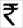 The University Authorities reserve the right to accept or reject any or all bids without assigning any reason whatsoever.REGISTRARTender Notice No. JNTUK-/UPS for SDC Labs  /2017-18/1,                         Date: 06-09-2017TENDER SCHEDULE	GENERAL CONDITIONS:Please quote your lowest rates for each item described.  The quotation should reach this office on or before15/09/2017 by 14:30 hrs. Sealed covers should be submitted for the items super scribing as “Tender No.”, “Date of opening:”,  Separate sealed cover should be submitted for each item. The sealed covers should be sent by the Registered Post or to be dropped in the sealed box provided in the office of the Principal. The tender will be opened on 15/09/2017 at 15:00 hrs. by the undersigned/his nominee in the presence of the committee members and available bidders or their representatives.E.M.D:  The tender documents should be submitted along with earnest money deposit Rs.5,000/- in the form of Demand Draft in favor of “The Registrar, JNTUK, Kakinada”.  The Demand Draft pertaining to E.M.D. of unsuccessful party will be returned.PRICES:   The price should be F.O.R. destination inclusive of taxes, packing & forwarding charges, freight, delivery and installation charges.  Items on rate contract, if any together with the terms and conditions may please be furnished.PAYMENT:  100% payment will be made within a reasonable  time only after the receipt of  all items in good condition and installation as per given specifications and after testing for satisfactory working and on receipt of the company’s invoice with all Supporting vouchers such as copy of GST Registration certificate etc. No advance will be paid in any case either in part or in full.ACCEPTANCE:  It is not binding on the university/ institution to accept the lowest of the tenders. The university/ institution reserves the right to place orders for individual items with different bidders. SPECIFICATIONS:  Detailed specifications along with the description and make should be mentioned in the bid.Warranty/Guaranty:  Warranty/Guaranty period should be mentioned by the bidder.8.	DELIVERY:   The period of delivery and completion of  work at destination from date of placing orders is FOUR WEEKS.  9. 	VALIDITY:   The quotations should be valid for at least 90 days.10.  	The Institution reserves the right to cancel the tender without assigning any reason. 11.  	Those that purchased tender schedule officially by paying Rs. 500/- in the form of Demand Draft drawn in favor of Principal, JNTUK, University College of Engineering, payable at Kakinada are only eligible to participate in the tender. Those who have downloaded the tender schedule from the JNTUK website (www.jntuk.edu.in) should submit a separate DD for Rs.500/- along with the quotation.12.  	This Institution being Government educational institution is exempted from payment of Central/State Excise Duty.13.  	Since the college is Government institution whatever conditions are applicable to any     	Government institute shall be applicable even if not specified.14.    	Any tender that is received after due date will not be accepted. The college is not responsible for any postal delay.15. 	List of Major Customers should be provided.REGISTRAR	Encl: Items with DescriptionSpecifications of UPS for SDC Labs10 – KVA UPS -Specifications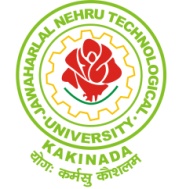 JAWAHARLAL NEHRU TECHNOLOGICAL UNIVERSITY KAKINADAUNIVERSITY COLLEGE OF ENGINEERING - KAKINADA-533003Pithapuram Road, Kakinada        Phone No. 0884 2300823                                                 Fax: 0884 - 2386516JAWAHARLAL NEHRU TECHNOLOGICAL UNIVERSITY KAKINADAPithapuram Road, Kakinada-533003        Phone No. 0884 2300900,  Fax: 0884-2300901email: registrar@jntuk.edu.in, rao703@yahoo.com                             JAWAHARLAL NEHRU TECHNOLOGICAL UNIVERSITY KAKINADAPithapuram Road, Kakinada-533003        Phone No. 0884 2300900,  Fax: 0884-2300901email: registrar@jntuk.edu.in, rao703@yahoo.comItemQty10 – KVA UPS04S. No						1	Online UPS Rating: 10KVA			2	Back-up time: 1 Hour on full load		3	INPUT						3a	Voltage Rang:					i.             Low Line Transfer: 170VAC for 100% load & 110VAC for 60% load.	ii.            Low Line Comeback	: 185VAC for 100% load & 135VAC for 60% load.iii.           High Line Transfer: 270VAC +/- 5%			iv.           High Line Come back: 290VAC +/- 5%		3b	Frequency Range: 46 - 54 Hz			3c	Phase: Single Phase with Ground		3d	Power Factor: >= 0.99 at 100% load.		4	OUTPUT					4a	Output Voltage	: 230VAC				Phase: Single Phase.				4b	AC Voltage Regulation: +/- 1%			4c	Frequency Range: 46 - 54 Hz			4d	Frequency Range on battery mode:  50Hz +/-0.1 Hz4e	Overload: 105% to 110% upto 3 mins		4f	Current Crest Factor: 3:01			4g	Harmonic Distortion: <= 3% THD (Linear Load)	 <=5% THD ( Non Linear Load)4h	Transfer Time: AC to Battery mode: Zero milli secs.	 Inverter to Bypass    : Zero milli secs.		4i	Wave Form (Battery Mode)	Pure Sine Wave	5	BATTERY					5a	Capacity & number of batteries	---65AH-16Nos		5b	Battery Make: Exide/Quanta/Numeric/Panasonic	6	ENVIRONMENT				6a	Operational Humidity:  <95% non condensing.	6b	Noise Level	 For 10KVA UPS:  < 58dB @ 1 meter distance	7            ISOLATION TRANSFORMER:  All UPS must contain Inbuilt Isolation Transformer.				Note: Vendors are requested to quote with in-built isolation transformer only. Providing Isolation transformer externally to UPS will not be acceptedTaxes : All InclusiveWarranty: One Year for non-specified itemsDelivery: Within 2 Weeks from the receipt of P.OS. No						1	Online UPS Rating: 10KVA			2	Back-up time: 1 Hour on full load		3	INPUT						3a	Voltage Rang:					i.             Low Line Transfer: 170VAC for 100% load & 110VAC for 60% load.	ii.            Low Line Comeback	: 185VAC for 100% load & 135VAC for 60% load.iii.           High Line Transfer: 270VAC +/- 5%			iv.           High Line Come back: 290VAC +/- 5%		3b	Frequency Range: 46 - 54 Hz			3c	Phase: Single Phase with Ground		3d	Power Factor: >= 0.99 at 100% load.		4	OUTPUT					4a	Output Voltage	: 230VAC				Phase: Single Phase.				4b	AC Voltage Regulation: +/- 1%			4c	Frequency Range: 46 - 54 Hz			4d	Frequency Range on battery mode:  50Hz +/-0.1 Hz4e	Overload: 105% to 110% upto 3 mins		4f	Current Crest Factor: 3:01			4g	Harmonic Distortion: <= 3% THD (Linear Load)	 <=5% THD ( Non Linear Load)4h	Transfer Time: AC to Battery mode: Zero milli secs.	 Inverter to Bypass    : Zero milli secs.		4i	Wave Form (Battery Mode)	Pure Sine Wave	5	BATTERY					5a	Capacity & number of batteries	---65AH-16Nos		5b	Battery Make: Exide/Quanta/Numeric/Panasonic	6	ENVIRONMENT				6a	Operational Humidity:  <95% non condensing.	6b	Noise Level	 For 10KVA UPS:  < 58dB @ 1 meter distance	7            ISOLATION TRANSFORMER:  All UPS must contain Inbuilt Isolation Transformer.				Note: Vendors are requested to quote with in-built isolation transformer only. Providing Isolation transformer externally to UPS will not be acceptedTaxes : All InclusiveWarranty: One Year for non-specified itemsDelivery: Within 2 Weeks from the receipt of P.O